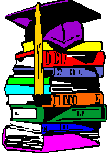 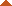 1 КЛАСС И ДОШКОЛЯТА, ЭТИ КНИГИ ВАМ, РЕБЯТА!В этом разделе представлен список литературы, который рекомендуется детям для самостоятельного прочтения или чтения с родителями, все зависит от навыков чтения ребенка, от традиций вашей семьи, вашего желания. Книги, которые здесь предлагаются дадут вашему ребенку представление о школе, уроках, о тех переменах, которые его ожидают в ближайшее будущее - это поможет малышу быстрее адаптироваться в новых для него условиях. Кроме того, семейное чтение всегда сближает. Не стесняйтесь, общайтесь: спросите ребенка, что он думает о прочитанном, расскажите ему о подобных историях из своего жизненного опыта. Чтение книг и общение с вами помогут ребенку лучше выражать свои мысли, пополнит его словарный запас, а это ему очень пригодится в школе.Вольф С. Принц из 1 "а": Рассказ. - Л.: Дет. лит., 1985- 16 с., ил.Воронкова Л. Подружки идут в школу: Повесть / Рис. Л. Судаковой. - М.: Дет. лит., 1985 .- 32 с., ил. - (Читаем сами).Голявкин В. Болтуны: Рассказы, повести / Худож. В. Лестников .- М.: Стрекоза, 1999. - 127 с.Драгунский В. Денискины рассказы / Худож. И. Максимова. - М.: Росмэн, 1999. - 149 с.Железников В. Мальчик с красками / Рис. Н. Цейтлина. - М.: Дет. лит., 1967. - 16 с.Носов Н. Фантазеры: Рассказы. - М.: Росмэн, 1994. - С. 133.Осеева В. Синие листья / Рис. О. Богаевской. - М.: Дет. лит., 1971. - 104 с., ил.Сахарова С. Чудеса в решете / Худож. А. Борисов.-М.: Дет лит., 1986. - 224 с., ил.Толстой Л. Филиппок. - Новосибирск: Новосибирское кн. изд-во, 1995 .- 160 с., ил.Шварц Е. Первоклассница: Киноповесть / Худож. В. Коркин. - М.: Стрекоза, 2000. - 87 с., ил. - (Б-ка шк.). 